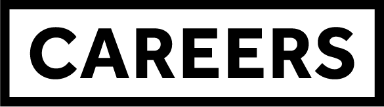 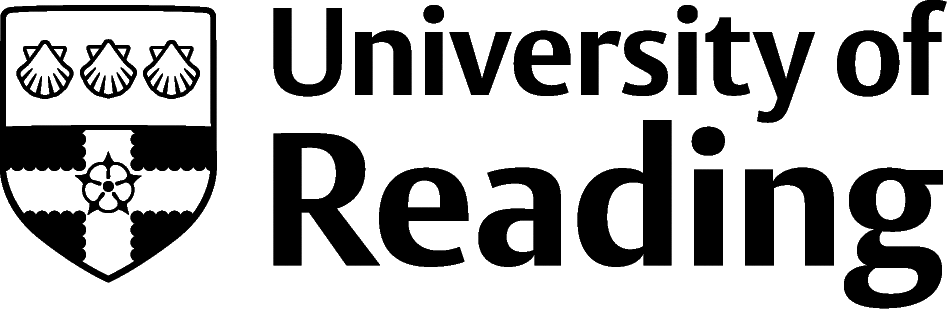 PHARMA CHEM CVThis one page CV for a 4th year Pharma Chem student uses both a lesser used font and some colour to give it some personality. What do you think? There’s always a balance between pleasing everyone, reflecting you, and standing out – and Jhanvi is happy that this CV gets the balance right for them.Jhanvi has worked at Nando’s throughout their degree, and is keen to show how good, and committed an employee they are.They’ve also achieved a lot in their extra-curricular activities, so wants to make sure that those are fully recognised.JHANVI BHATjhbaht@boogle.com, 07777 000000EDUCATIONJHANVI BHATjhbaht@boogle.com, 07777 000000EDUCATION9-2019 to presentBSc PHARMACEUTICAL CHEMISTRY WITH FOUNDATION, University of Reading, UKIncludes: Medicinal Chemistry, Organic Chemistry; Cardiovascular Disease; Oligosaccharides; Toxicity; Laboratory SkillsPredicted 1st (1st in Foundation, 1st, 2nd and 3rd years). Accredited by the Royal Society of Chemistry9-2016 to 7-2019HSCE, Science stream, 80%, Caramel Higher Secondary School, Goa, IndiaWORKWORK10-2019 to presentNANDOS, Waiter and General Assistant, Reading UK, 15 hours per week during term time, 35hrs during holidaysTrain and induct all new front of house staff in the restaurant, monitor their first few shifts, and sign off competence;Greet customers as they enter, explain how the restaurant works, and show to tables ensuring all receive the full Nando’s service standard;Constantly monitor the eating area to ensure that customers are being helped, tables are being cleared and freed for the next group and all chances to upsell are taken.ACTIVITIESACTIVITIES09-2019 - presentCHEMISTRY SOCIETY, University of ReadingHead of Events since 9-2021, elected twice to hold the post for two consecutive yearsPlanned, coordinated and led 10 events in 22-23, planning to increase to 12 in current year;Achieved 95% satisfaction ratings across last year’s events due to meticulous attention to detail, and an emphasis on fun;Shaped the new society strategy, in collaboration with the other 3 committee members, lead to a 50% increase in members.02/2011 - presentCRICKET, Wicket keeper and middle order batspersonCurrently the deputy captain of the UoR 2nd Cricket TeamDevise and lead the fielding training for the team, vital as we aim to instil max pressure through our relentless fielding.SKILLSSKILLSLANGUAGES – Trilingual in English, Hindi, GujaratiLABORATORY – titration, distillation, recrystallisation, chromatography and melting point determinationIT – Excel, SAS, Word, PowerPoint